Муниципальное автономное учреждение дополнительного образованияЗАТО Северск«Детская школа искусств»Программа по учебному предметуПО.03.УП.01. ФОЛЬКЛОРНАЯ  ХОРЕОГРАФИЯдополнительной  общеразвивающей  программы в области музыкального искусства «ФОЛЬКЛОР»предметная область	ПО.01. ХУДОЖЕСТВЕННО-ТВОРЧЕСКАЯ  ПОДГОТОВКАСрок обучения 5 летЗАТО Северск, 2020Структура программы учебного предметаI.	Пояснительная записка							- Характеристика учебного предмета, его место и роль в образовательном процессе.-  Срок реализации учебного предмета.- Объем учебного времени, предусмотренный учебным планом образовательного   учреждения на реализацию учебного предмета.- Сведения о затратах учебного времени. - Форма проведения учебных аудиторных занятий.- Цель и задачи учебного предмета.- Структура программы учебного предмета.- Методы обучения. - Описание материально-технических условий реализации учебного предмета.II.	Содержание учебного предмета						- Учебно-тематический план.- Годовые требования.III.	Требования к уровню подготовки  учащихся			IV.	Формы и методы контроля, система оценок 				 - Аттестация: цели, виды, форма, содержание.- Критерии оценки.V.	Методическое обеспечение учебного процесса			VI.	Список литературыПОЯСНИТЕЛЬНАЯ ЗАПИСКАХарактеристика учебного предмета, его место и роль в образовательном процессеПрограмма учебного предмета «Фольклорная  хореография» разработана на основе «Рекомендаций по организации образовательной и методической деятельности при реализации общеразвивающих программ в области искусств», направленных письмом Министерства культуры Российской Федерации от 21.11.2013 №191-01-39/06-ГИ, примерной программы «Народно-сценический танец» (Москва, 2012 г.),  а также с учетом многолетнего педагогического опыта в области  музыкального   искусства.Учебный  предмет «Фольклорная  хореография»  направлен  на:  воспитание чувства патриотизма и любви к Родине через изучение народного творчества; воспитание чувства уважения к старшему поколению и почитания народных традиций как источника красоты и жизненной силы; воспитание  бережного отношения к фольклору как к источнику народной мудрости, исторической культурной  ценности народа, осознание  фольклора как неотъемлемой части общечеловеческой культуры;овладение детьми духовными и культурными ценностями народов мира и Российской Федерации. Программа  ориентирована на:воспитание и развитие у учащихся личностных качеств, позволяющих уважать и принимать духовные и культурные ценности разных народов;воспитание детей в творческой атмосфере, обстановке доброжелательности, эмоционально-нравственной отзывчивости, а также профессиональной требовательности;   выработку у учащихся личностных качеств, способствующих приобретению навыков творческой деятельности, в том числе коллективного творческого процесса; формирование навыков взаимодействия с преподавателями и учащимися в учебном процессе.Программа реализуется в процессе обучения детей в детской школе искусств, и помимо образовательных задач решает задачи возрождения фольклорного творчества как одной из важных составляющих национальной художественной культуры.         Обучение  фольклорной хореографии  совершенствует  координацию движений,  способствует  дальнейшему  укреплению  мышечного  аппарата,  развивая  группы  мышц. Кроме  того,  занятия  народно-сценическим  танцем  позволяют  учащимся  овладеть  разнообразием  стилей  и  манерой  исполнения русских народных танцев, необходимые для исполнения русских народных песен, в  значительной  степени  расширяют  и  обогащают их  исполнительские  возможности,  формируя  особые  исполнительские качества и навыки.      2. Срок реализации учебного предметаСрок  освоения  предмета «Фольклорная  хореография»  для  детей,  поступивших  в  образовательное  учреждение  в 1 класс  в  возрасте  с  шести  лет шести месяцев до семи лет шести месяцев составляет 5 лет  года.      3.  Объем  учебного  времени,  предусмотренный  учебным  планом образовательного  учреждения  на  реализацию  предмета «Фольклорная  хореография»:   4.  Форма проведения учебных аудиторных занятий:        Форма проведения учебных аудиторных занятий: групповые  занятия,  численность  группы  от 11  человек,  продолжительность урока - 40 минут.       Мелкогрупповая  форма  позволяет  преподавателю  лучше  узнать ученика,  его  возможности,  трудоспособность,  эмоционально- психологические особенности.   5.  Цель и задачи учебного предмета      Цель:        развитие  танцевально-исполнительских  и  художественно-эстетических способностей  учащихся.        Задачи:  ГЛАГОЛ•  обучение основам народного танца,•  развитие  танцевальной координации; • обучение  выразительному  исполнению  и  эмоциональной раскрепощенности  в  танцевальной  практике; •  развитие умения танцевать в группе; •  развитие сценического артистизма; •  развитие дисциплинированности; •  формирование волевых качеств. 6. Обоснование структуры программы учебного предмета       Обоснованием  структуры  программы  являются  все аспекты работы преподавателя с учеником. Программа содержит  следующие разделы: •  сведения о затратах учебного времени, предусмотренного на освоениеучебного предмета; •  распределение учебного материала по годам обучения; •  описание дидактических единиц учебного предмета; •  требования к уровню подготовки учащихся; •  формы и методы контроля, система оценок; •  методическое обеспечение учебного процесса. В  соответствии  с  данными  направлениями  строится  основной  разделПрограммы "Содержание учебного предмета". 7. Методы обучения       Для  достижения  поставленной  цели  и  реализации  задач  предметаиспользуются следующие методы обучения:-  словесный (объяснение, разбор, анализ); -  наглядный (качественный  показ,  демонстрация  отдельных  частей  и  всего движения;  просмотр  видеоматериалов  с  выступлениями  выдающихся,  танцевальных  коллективов,  посещение  концертов и спектаклей  для повышения общего уровня развития учащегося);-  практический (воспроизводящие и  творческие  упражнения,  деление  целого произведения  на  более  мелкие  части  для  подробной  проработки  и последующей организации целого); - аналитический (сравнения и обобщения, развитие логического мышления); -  эмоциональный (подбор  ассоциаций,  образов,  создание  художественных впечатлений); -  индивидуальный  подход  к  каждому  ученику  с  учетом  природных способностей,  возрастных  особенностей,  работоспособности  и  уровня подготовки. 8.  Описание  материально-технических  условий  реализации  учебного предметаМатериально-техническая база МАУДО ДШИ соответствует санитарным и противопожарным нормам, нормам охраны труда. МАУДО ДШИ располагает материально-технической базой для реализации программы «Народное музыкальное творчество», обеспечивает проведение всех видов занятий, концертно-творческой деятельности обучающихся для достижения обучающимися результатов, установленных федеральными государственными требованиями.  Минимально необходимый для реализации программы учебного предмета «Народное творчество» перечень учебных аудиторий и материально-технического обеспечения включает учебные аудитории для групповых занятий. Учреждение обеспечено наличием инструментов (баян, фортепиано, балалайка). Учебные аудитории имеют звукоизоляцию. Таблица 1  В МАУДО ДШИ 3 концертных зала с концертными роялями, звукотехническим и световым оборудованием:- корпус № 1 –  2 концертных зала  (Большой зал, Малый зал);- корпус № 2 –  1 концертный зал  (Зрительный зал).Таблица 2   Реализация данной программы обеспечивается доступом каждого обучающегося  к  библиотечному фонду. Библиотечный фонд МАУДО ДШИ укомплектован печатными изданиями основной, дополнительной учебной и учебно-методической литературой, в том числе,  издания, поступившие в библиотечный фонд МАУДО ДШИ за последние 5 лет.   В МАУДО ДШИ созданы условия для содержания, своевременного обслуживания и ремонта музыкальных инструментов.II. Содержание учебного предмета1.  Сведения  о  затратах  учебного  времени,  предусмотренного  на  освоение учебного  предмета «Фольклорная  хореография»: 2. Годовые требования       В содержание программы входят следующие виды учебной работы:- изучение учебной терминологии; -  ознакомление  с  элементами  и  основными  комбинациями  народно-сценического танца; -  ознакомление  с  рисунком  народно-сценического  танца  особенностей взаимодействия с партнерами на сцене; - ознакомление со средствами создания образа. 1-2 год обученияАзбука музыкального движенияКонтрастная музыка (быстрая – медленная, веселая – грустная), отражение ее в движениях;Ориентация в пространстве;Построения и перестроение;Построение музыкальной фразы;Танцевально-игровые импровизацииПо окончании 1-2 года обучения учащиеся должны знать и уметь:- уметь отразить в движениях характер музыки;- знать логику поворотов «вправо», «влево»;- уметь определять построение музыкальной фразы.3 год обученияОсновы детского фольклорного танцаМузыкально-двигательные упражнения на основе танцевального фольклора.Элементы детской фольклорной хореографии.Музыкальные игры и танцевальный фольклор.Фигуры детских хороводов.По окончании 3 года обучения учащиеся должны знать и уметь:- ориентироваться в пространстве, на сценической площадке; - формирование координации движений;- эмоционально-активное восприятие фольклорного материала.4 год обученияОсновы детского фольклорного танцазнание о массовой композиции, сценической площадке, рисунке танца, слаженности и культуре исполнения фольклорного танца; умение ориентироваться на сценической площадке при исполнении фольклорного танца; навыки перестраивания из одной фигуры в другую фольклорного танца; владение первоначальными навыками постановки корпуса, ног, рук, головы;навыки комбинирования движений.По окончании 4 года обучения учащиеся должны знать и уметь:- рисунки  фольклорного танца; - ориентироваться на сценической площадке при исполнении фольклорного танца; - перестраиваться из одной фигуры в другую фольклорного танца; - владеть первоначальными навыками постановки корпуса, ног, рук, головы;- освоить навыки комбинирования движений. 5 год обученияОсновы детского фольклорного танцаумение определять характер музыки, менять характер движений в соответствии со сменами музыкальных частей;умение использовать сюжетные и драматургические элементы в инсценировках  сольных песен;навыки использования самостоятельности, самоанализа, развивать их; осознавать значение результатов своего творческого поиска.По окончании 5 года обучения учащиеся должны знать и уметь:- уметь определять характер музыки, менять характер движений в соответствии со сменами музыкальных частей;- уметь использовать сюжетные и драматургические элементы в инсценировках  сольных песен;- применять навыки использования самостоятельности, самоанализа, развивать их; осознавать значение результатов своего творческого поиска.III.  Требования к уровню подготовки учащихся   Уровень  подготовки  учащихся  является  результатом  освоения программы  учебного  предмета «Фольклорная хореография»,  который определяется  формированием  комплекса  знаний,  умений  и  навыков,  таких,  как: - знание  рисунка  народно-сценического  танца,  особенностей взаимодействия с партнерами на сцене; - знание  элементов  и  основных  комбинаций  народно-сценического танца; - знание  особенностей  постановки  корпуса,  ног,  рук,  головы,  танцевальных комбинаций; - умение  исполнять  элементы  и  основные  комбинации  различных  видов народно-сценических танцев; - умение  распределять  сценическую  площадку,  чувствовать  ансамбль,  сохранять рисунок при исполнении народно-сценического танца; - умение понимать и исполнять указания преподавателя; - умение  запоминать  и  воспроизводить  текст  народно-сценических танцев; - навыки музыкально-пластического  интонирования;  а также: - знание  канонов  исполнения  упражнений  и  танцевальных  движений народно-сценического танца в соответствии с учебной программой; - использование  и  владение  навыками  коллективного  исполнительского творчества; - применение  знаний  основ  физической  культуры  и  гигиены,  правил охраны здоровья. IV.   Формы и методы контроля, система оценок1. Аттестация: цели, виды, форма, содержание   Оценка  качества  реализации  программы «Фольклорная хореография» включает  в  себя  текущий  контроль  успеваемости и   промежуточную  и аттестацию учащихся.    Успеваемость  учащихся  проверяется  на  различных  выступлениях:  контрольных  уроках,  экзаменах,  концертах,  конкурсах,  просмотрах  к  ним  и т.д.    Текущий  контроль  успеваемости  учащихся  проводится  в  счет аудиторного времени, предусмотренного на учебный предмет.    Промежуточная  аттестация  проводится  в  форме  контрольных  уроков,  и зачетов.    Контрольные  уроки и  зачеты  могут  проходить  в  виде просмотров  концертных  номеров.  Контрольные  уроки  и  зачеты  в  рамках промежуточной  аттестации  проводятся  на  завершающих  полугодие  учебных занятиях  в  счет  аудиторного  времени,  предусмотренного  на  учебный предмет.    2. Критерии оценок   По  итогам  исполнения  программы  на  контрольном  уроке  и  экзамене выставляется оценка по пятибалльной шкале: V.  Методическое обеспечение учебного процессаМетодические рекомендации педагогическим работникам         В  работе  с  учащимися  преподаватель  должен  следовать  принципам последовательности,  постепенности,  доступности,  наглядности  в  освоении материала.  Весь  процесс  обучения  должен  быть  построен  от  простого  к сложному  и  учитывать  индивидуальные  особенности  ученика: интеллектуальные,  физические,  музыкальные  и  эмоциональные  данные,  уровень его подготовки.        При  работе  над  программным  материалом  преподаватель  должен опираться на следующие основные принципы: -  целенаправленность учебного процесса; -  систематичность и регулярность занятий; -  постепенность в развитии танцевальных возможностей учащихся; -  строгая  последовательность  в  процессе  освоения  танцевальной  лексики и технических приемов танца.    С  каждым  годом  обучения  усложняется  и  становится  разнообразнее танцевальная  лексика  различных  народностей,  изучаемая  в  соответствии  с программой,  вводится  ряд  новых  приемов  в  изучении  техники  вращений  на середине класса, по диагонали и по кругу класса.    Урок по народно-сценическому танцу состоит из трех частей: 1.  Экзерсис у станка. 2. Экзерсис на середине класса. 3.  Работа  над  этюдами,  построенными  на  материале  русского  танца.     Преподавание  народно-сценического  танца  заключается  в  его поэтапном  освоении,  которое  включает  ознакомление  с  историей возникновения  и  ходом  развития  техники  народно-сценического  танца,  практической  работой  у  станка  и  на  середине  зала,  работой  над  этюдами  и освоении методики танцевальных движений. VI.  Список литературыБогданов, Г.Ф. Работа над музыкально-танцевальной формой хореографического произведения. Ч. 4. Вып. 1. [Текст]: учебно-методическое пособие / Г.Ф. Богданов. - М.: ВЦХТ, 2008. - 144 с.  Гавликовский, Н.Л. Руководство для изучения танцев [Текст] / Н.Л. Гавликовский. - 4-е изд., испр. - СПб.: Лань; Планета музыки, 2010. - 256 с. Гусев, Г.П., Методика преподавания народного танца. Упражнения у станка: Учеб. пособие для ВУЗов культуры и искусств. [Текст] / Г.П.Гусев. – М.: Гуманит. Изд. Центр Владос, 2002. – 209 с.Гусев, Г.П. Методика преподавания народного танца. Танцевальные движения и комбинации на середине зала: Учеб. пособие для ВУЗов культуры и искусств. [Текст] / Г.П.Гусев. – М.: Гуманит. Изд. Центр Владос, 2003. – 208 с. Гусев, Г.П. Методика преподавания народного танца. Этюды [Текст]: Учебное пособие для вузов / Г.П. Гусев. - Котельнич: Владос, 2004. - 232 с.Зацепина, К.С. Народно-сценический танец: Учеб. – метод. пособие [Текст]/ К. Зацепина, А. Климов, К. Рихтер, Н. Толстая, Е. Фарманянц. – М.: Искусство, 1976. – 223 с.Климов, А.А. Основы русского народного танца [Текст] : Учебник для студентов вузов искусств и культуры / А.А. Климов. - 3-е изд. - Котельнич: Изд-во МГУКИ, 2004. - 320 с.Методика работы с хореографическим коллективом [Текст] : учебно-методическое пособие / Сост. Э.И. Герасимова, КОКК. - Киров, 2010. - 36 с.Устинова, Т.А. Русский народный танец [Текст] / Т.А. Устинова. - М.: Искусство, 1976. - 152 с. Устинова, Т.А. Избранные русские народные танцы [Текст] / Т.А. Устинова. - М.: Искусство, 1996. - 592 с.:ил. Фоменко, И.М. Основы народно-сценического танца [Текст] : Учебное пособие для высших и средних профессиональных заведений / И.М. Фоменко. - Орел: Орловский ГИИиК, 2002. - 274 с. Хореографическая педагогика [Текст]: вопросы муз.воспитания, актерского искусства и режиссуры; худож. оформление танца; хореогр. работа с детьми / Гум. ун-т профсоюзов СПБ. – Киров : Диамант, 2007. - 116 с.ОДОБРЕНО Методическим советомМуниципального автономного учреждения дополнительного образования ЗАТО Северск«Детская школа искусств»протокол № 04от .20.04.2020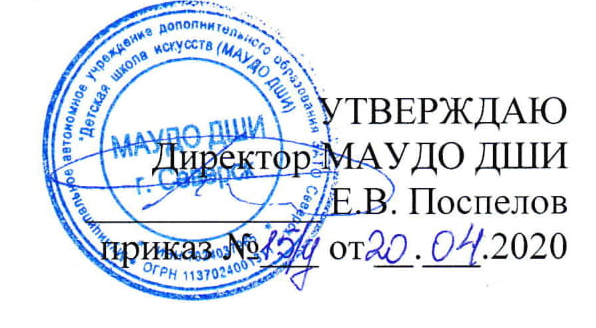 Составитель: Баринова Ю.А.преподаватель                                                                     хореографических дисциплин МАУДО ДШИРецензент:Туманова Е.А.преподаватель высшей квалификационной категории                                                                      хореографических дисциплин высшей категорииМАУДО ДШИСрок обучения5 летМаксимальная учебная нагрузка (в часах)227,5Количество часов на аудиторные занятия175Количество часов на внеаудиторную (самостоятельную) работу52,5Учебная аудиторияУчебная аудиторияПлощадь(м2)ОснащениеКорпус № 1№ 2145,7- фортепиано – 1 шт.;- баян – 1 шт.;- шумовые и фольклорные инструменты;- пюпитр – 1 шт.;- музыкальный центр;- столы и стулья ученические, соответствующие возрасту обучающихся;- стол письменный;- стулья;- школьная доска;-  учебная, нотная и учебно-методическая литература;- фонотека;- дидактические пособия;- сценические костюмы;- элементы реквизита.Наименование оборудованияМесто расположенияМесто расположенияКол-воКонцертный рояльКорпус № 1Корпус № 2Большой залМалый залЗрительный зал5 шт.НоутбукКорпус № 1Корпус № 2Большой залМалый залЗрительный зал2 шт.Студийный микрофонКорпус № 1Большой залМалый зал4 шт.Радиосистема с головной гарнитуройКорпус № 2Зрительный зал4 шт.Микрофонная системабеспроводнаяКорпус № 1Большой залМалый зал1 шт.Микшерный пультКорпус № 1Большой залМалый зал1 шт.Звукотехнический комплексКорпус № 1Большой залМалый зал1 шт.Акустическая  системаКорпус № 1Большой залМалый зал1 шт.Активная 2-полосная акустическая система Корпус № 2Зрительный зал2 шт.Акустическая система  пассивная Корпус № 2Зрительный зал2 шт.Акустическая система пассивная Корпус № 2Зрительный зал2 шт.Активный 18’ сабвуфер, усилительный модульКорпус № 2Зрительный зал2 шт.Аналоговый кассетный рекордерКорпус № 2Зрительный зал1 шт.Проигрыватель рекордерКорпус № 2Зрительный зал2 шт.ЭквалайзерКорпус № 2Зрительный зал2 шт.Блок питания 6-канальныйКорпус № 2Зрительный зал2 шт.Компрессор-лимитер экспандерКорпус № 2Зрительный зал2 шт.Контролер Активных Акустических системКорпус № 2Зрительный зал1 шт.Кроссовер (стерео)Корпус № 2Зрительный зал1 шт.Подавитель акустической обратной связиКорпус № 2Зрительный зал2 шт.Процессор эффектовКорпус № 2Зрительный зал1 шт.Радиомикрофон одноантенный (пара)Корпус № 2Зрительный зал1 шт.Радиосистема SHUREКорпус № 2Зрительный зал3 шт.Радиосистема беспроводнаяКорпус № 2Зрительный зал6 шт.УсилительКорпус № 2Зрительный зал2 шт.Световое оборудование (комплект)Корпус № 1Корпус № 2Большой залЗрительный зал2 шт.Вид учебной работы, учебной нагрузкиРаспределение по годам обученияРаспределение по годам обученияРаспределение по годам обученияРаспределение по годам обученияРаспределение по годам обученияВид учебной работы, учебной нагрузки12345Количество недель3435353535Недельная  нагрузка в часах11111Максимальная учебная нагрузка (на весь период обучения, в часах)44,54545,54646,5Количество часов на аудиторные занятия3535353535Количество часов на самостоятельную работу9,51010,51111,5Всего227,5227,5227,5227,5227,5ОценкаКритерии оценивания выступления5 («отлично»)  технически качественное и художественно осмысленное исполнение, отвечающее всем требованиям на данном этапе обучения4 («хорошо»)  отметка отражает грамотное исполнение с небольшими недочетами (как в техническом плане, так и в художественном)3 («удовлетворительно»)  исполнение с большим количеством недочетов, а именно: неграмотно и невыразительно выполненное движение, слабая техническая подготовка, неумение анализировать свое исполнение, незнание методики исполнения изученных движений и т.д.; 